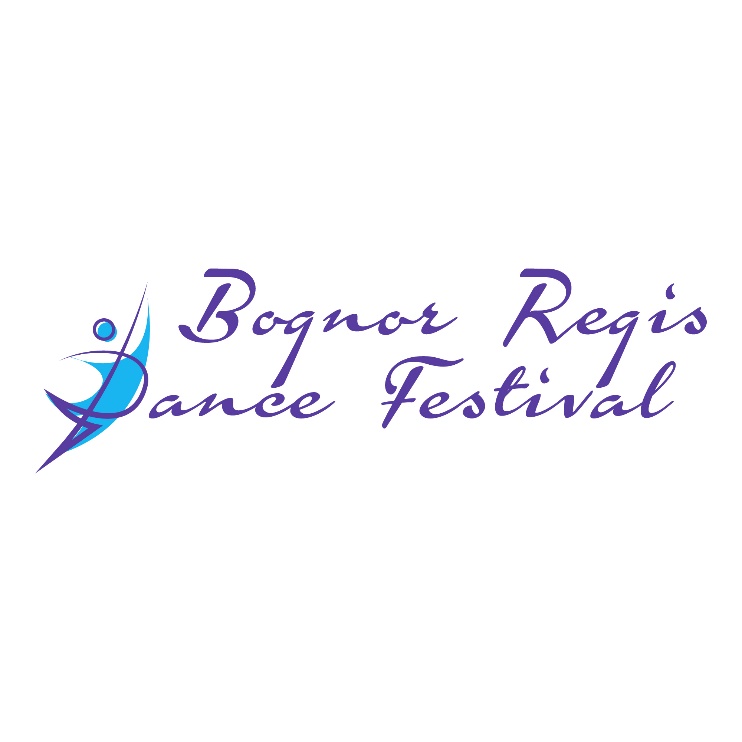 DUET ENTRY FORMNAME OF DANCE SCHOOL:(Please just put private entry if not entering under a school)ADDRESS:EMAIL CONTACT:TELEPHONE CONTACT:Competitors Name      	 CONTINUATION PAGE…….TOTAL AMMOUNT OF DUET ENTRY FEES £	DOBAGE AT 1/9/18GENDER M/F     CLASS1.1.223.3.445.5.66DOBAGE AT 1/9/18GENDER M/F     CLASS7.7.8.8.9.9.10.10.11.11.12.12.13.13.14141515